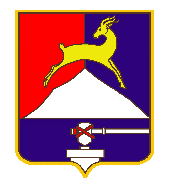 СОБРАНИЕ  ДЕПУТАТОВ     УСТЬ-КАТАВСКОГО ГОРОДСКОГО ОКРУГАЧЕЛЯБИНСКОЙ ОБЛАСТИДесятое заседаниеРЕШЕНИЕот 28.09.2022 года       №  108                                                     г. Усть-Катав  В соответствии с Федеральным законом от 06.10.2003 года № 131-ФЗ «Об общих принципах организации местного самоуправления в Российской Федерации», Уставом Усть-Катавского городского округа, Положением о порядке организации и проведения публичных слушаний в Усть-Катавском городском округе, утвержденным решением Собрания депутатов Усть-Катавского городского округа от 14.11.2006 № 90 (в ред. решения Собрания депутатов Усть-Катавского городского округа от 27.07.2022 № 87), Собрание депутатов РЕШАЕТ:Назначить публичные слушания по проекту решения Собрания депутатов Усть-Катавского городского округа «О внесении изменений и дополнений в Устав Усть-Катавского городского округа» на 21 октября 2022 года в 14 часов 00 минут (Приложение 1). Определить местом проведения публичных слушаний помещение актового зала администрации Усть-Катавского городского округа, по адресу: город Усть-Катав, ул. Ленина, 47а.Провести публичные слушания в очной форме путем проведения открытого собрания. Утвердить состав комиссии по организации и проведению публичных слушаний по проекту решения Собрания депутатов Усть-Катавского городского округа «О внесении изменений и дополнений в Устав Усть-Катавского городского округа» (далее – Комиссия) (Приложение 2).Назначить на 19 октября 2022 года проведение заседания Комиссии. Установить порядок учета предложений по проекту решения Собрания депутатов Усть-Катавского городского округа «О внесении изменений и дополнений в Устав Усть-Катавского городского округа» (Приложение 3). Установить порядок участия граждан в обсуждении проекта решения Собрания депутатов Усть-Катавского городского округа «О внесении изменений и дополнений в Устав Усть-Катавского городского округа» (Приложение 4). Провести прием предложений и заявлений о включении в список выступающих на публичных слушаниях по проекту решения Собрания депутатов Усть-Катавского городского округа «О внесении изменений и дополнений в Устав Усть-Катавского городского округа» с 09 часов 00 минут 06 октября 2022 года до 16 часов 00 минут 18 октября 2022 года.  Определить местонахождение Комиссии по адресу: 456043, город Усть-Катав, ул. Ленина, 47а, кабинет 24, адрес электронной почты: adm-pressa@yandex.ru, контактные телефоны: 8-351-67-2-56-59.Ответственность за организацией исполнения настоящего решения возложить на управляющего делами администрации Усть-Катавского городского округа . Опубликовать настоящее решение в газете «Усть-Катавская неделя», обнародовать его на стенде администрации Усть-Катавского городского округа и разместить на официальном сайте администрации Усть-Катавского городского округа www.ukgo.su.Контроль за исполнением настоящего решения возложить на председателя комиссии по законодательству, местному самоуправлению, регламенту, депутатской этике и связям с общественностью В.В. Кречетова.ПРОЕКТО внесении изменений и дополненийв Устав Усть-Катавского городского округаВ целях приведения Устава Усть-Катавского городского округа Челябинской области, принятого решением Собрания депутатов Усть-Катавского городского округа от 30.05.2018 г. № 98 «Об Уставе Усть-Катавского городского округа Челябинской области», в соответствие с действующим законодательством Российской Федерации и руководствуясь статьей 60 Устава Усть-Катавского городского округа Челябинской области, Собрание депутатов Усть-Катавского городского округаРЕШАЕТ: 1. Внести в Устав Усть-Катавского городского округа Челябинской области, принятый решением Собрания депутатов Усть-Катавского городского округа от 30.05.2018 г. № 98 «Об Уставе Усть-Катавского городского округа Челябинской области», следующие изменения и дополнения:в пункте 1 статьи 5 «Вопросы местного значения городского округа»:подпункт 40 изложить в следующей редакции:«40) обеспечение выполнения работ, необходимых для создания искусственных земельных участков для нужд городского округа в соответствии с федеральным законом;»;в статье 7 «Муниципальные правовые акты городского округа»:в пункте 3 слова: «, и (или) размещения на информационных стендах органов местного самоуправления городского округа» исключить;пункт 4 изложить в следующей редакции: «4. Муниципальные правовые акты и соглашения, заключаемые между органами местного самоуправления, подлежат официальному опубликованию в газете «Усть-Катавская неделя» и (или) на официальном сайте «Усть-Катавская неделя» (http://tramuk.ru/, регистрация в качестве сетевого издания: ЭЛ № ФС 77-81573 от 06.08.2021г.). В случае опубликования (размещения) полного текста муниципального правового акта в официальном сетевом издании объемные графические и табличные приложения к нему в печатном издании могут не приводиться.Для официального размещения муниципальных правовых актов и соглашений также используется портал Минюста России «Нормативные правовые акты в Российской Федерации» (http://pravo-minjust.ru, http://право-минюст.рф, регистрация в качестве сетевого издания: ЭЛ № ФС 77-72471 от 05.03.2018). В случае размещения полного текста муниципального правового акта на указанном портале объемные графические и табличные приложения к нему в печатном издании могут не приводиться.Муниципальные правовые акты городского округа могут так же размещаться на официальном сайте администрации Усть-Катавского городского округа.»; в статье 11 «Правовые акты главы городского округа»:в абзаце 2 пункта 2 слова: «, и (или) размещения на информационных стендах органов местного самоуправления городского округа» исключить;пункт 3 изложить в следующей редакции:«3. Постановления, изданные в пределах полномочий главы округа, подлежат официальному опубликованию в газете «Усть-Катавская неделя» и (или) на официальном сайте «Усть-Катавская неделя» (http://tramuk.ru/, регистрация в качестве сетевого издания: ЭЛ № ФС 77-81573 от 06.08.2021г.). В случае опубликования (размещения) полного текста постановлений, изданных в пределах полномочий главы округа в официальном сетевом издании, объемные графические и табличные приложения к нему в печатном издании могут не приводиться.Для официального размещения постановлений, изданных в пределах полномочий главы округа также используется портал Минюста России «Нормативные правовые акты в Российской Федерации» (http://pravo-minjust.ru, http://право-минюст.рф, регистрация в качестве сетевого издания: ЭЛ № ФС 77-72471 от 05.03.2018). В случае размещения полного текста постановлений, изданных в пределах полномочий главы округа на указанном портале объемные графические и табличные приложения к нему в печатном издании могут не приводиться.Постановления, изданные в пределах полномочий главы округа, могут также размещаться на официальном сайте администрации Усть-Катавского городского округа.»;в пункте 9 статьи 13 «Гарантии для главы городского округа»:подпункт 1 изложить в следующей редакции:«1) ежемесячное денежное содержание, состоящее из ежемесячного денежного вознаграждения и дополнительных выплат, в порядке и размерах, установленных решением Собрания депутатов Усть-Катавского городского округа;»;в пункте 2 статьи 16 «Полномочия Собрания депутатов Усть-Катавского городского округа»:подпункт 23 признать утратившим силу;Дополнить подпунктами 34, 35 следующего содержания:«34) определение размера и условий оплаты труда выборных должностных лиц местного самоуправления Усть-Катавского городского округа и иных должностных лиц местного самоуправления Усть-Катавского городского округа, муниципальных служащих, работников муниципальных учреждений с соблюдением требований, установленных Бюджетным кодексом Российской Федерации;35) утверждение программы комплексного развития систем коммунальной инфраструктуры городского округа, программы комплексного развития транспортной и социальной инфраструктуры городского округа, требования к которым устанавливаются Правительством Российской Федерации.»;в пункте 2 статьи 17 «Порядок созыва и проведения заседаний Собрания депутатов Усть-Катавского городского округа»:в абзаце 5 после слов «по требованию» дополнить словами «председателя Собрания депутатов,»;в статье 18 «Правовые акты Собрания депутатов»:в абзаце 2 пункта 3 слова: «, и (или) размещения на информационных стендах органов местного самоуправления городского округа»;пункт 4 изложить в следующей редакции:«4. Решения Собрания депутатов Усть-Катавского городского округа подлежат официальному опубликованию в газете «Усть-Катавская неделя» и (или) на официальном сайте «Усть-Катавская неделя» (http://tramuk.ru/, регистрация в качестве сетевого издания: Эл. № ФС77-81573 от 06.08.2021г.). В случае опубликования (размещения) полного текста Решений Собрания депутатов Усть-Катавского городского округа в официальном сетевом издании, объемные графические и табличные приложения к нему в печатном издании могут не приводиться.Для официального размещения решений Собрания депутатов Усть-Катавского городского округа также используется портал Минюста России «Нормативные правовые акты в Российской Федерации» (http://pravo-minjust.ru, http://право-минюст.рф, регистрация в качестве сетевого издания: ЭЛ № ФС 77-72471 от 05.03.2018). В случае размещения полного текста решений Собрания депутатов Усть-Катавского городского округа на указанном портале объемные графические и табличные приложения к нему в печатном издании могут не приводиться.Решения Собрания депутатов Усть-Катавского городского округа могут также размещаться на официальном сайте администрации Усть-Катавского городского округа.»;в пункте 11 статьи 26 «Гарантии для депутата Собрания депутатов»:подпункт 1 изложить в следующей редакции:«1) ежемесячное денежное содержание, состоящее из ежемесячного денежного вознаграждения и дополнительных выплат, в порядке и размерах, установленных решением Собрания депутатов Усть-Катавского городского округа;»;в статье 28 «Администрация Усть-Катавского городского округа»:пункт 5 изложить в следующей редакции:«5) Структура администрации городского округа утверждается Собранием депутатов по представлению главы городского округа. В структуру администрации городского округа входят управления, отделы, комиссии, отдельные работники (служащие) не вошедшие в указанные подразделения, которые подчинены непосредственно главе городского округа, а также отраслевые (функциональные) и территориальные органы администрации.»;дополнить пунктом 7.1. следующего содержания:«7.1. Руководитель финансового органа администрации Усть-Катавского городского округа назначается на должность из числа лиц, отвечающих квалификационным требованиям, установленным уполномоченным Правительством Российской Федерации федеральным органом исполнительной власти.Проведение проверки соответствия кандидатов на замещение должности руководителя финансового органа администрации Усть-Катавского городского округа квалификационным требованиям осуществляется с участием Министерства финансов Челябинской области. Порядок участия Министерства финансов Челябинской области в проведении указанной проверки устанавливается законом Челябинской области.»;в пункте 3 статьи 29 «Полномочия администрации городского округа» слова «и утверждает» исключить;пункт 20 изложить в следующей редакции:«20) обеспечивает выполнение работ, необходимых для создания искусственных земельных участков для нужд городского округа в соответствии с федеральным законом;»;главу VII «Избирательная комиссия Усть-Катавского городского округа» признать утратившей силу. пункт 3 статьи 34 «Местный референдум» дополнить абзацем следующего содержания:«Инициативная группа по проведению местного референдума обращается в избирательную комиссию, организующую подготовку и проведение выборов в органы местного самоуправления, местного референдума, которая со дня обращения инициативной группы действует в качестве комиссии местного референдума муниципального образования, с ходатайством о регистрации указанной группы.»;в пункте 2 статьи 35 «Муниципальные выборы» слова «избирательной комиссией Усть-Катавского городского округа» заменить словами «избирательной комиссией, организующей подготовку и проведение выборов в органы местного самоуправления, местного референдума»;в пункте 7 статьи 36 «Голосование по отзыву депутатов Собрания депутатов городского округа, голосование по вопросам изменения границ городского округа, преобразования городского округа» слова «избирательную комиссию городского округа» заменить словами «избирательную комиссию, организующую подготовку и проведение выборов в органы местного самоуправления, местного референдума»; 2. Настоящее решение подлежит официальному опубликованию в газете «Усть-Катавская неделя», после его государственной регистрации в территориальном органе уполномоченного федерального органа исполнительной власти в сфере регистрации уставов муниципальных образований.3. Настоящее решение вступает в силу после его официального опубликования (обнародования) в соответствии с действующим законодательством.Председатель Собрания депутатовУсть-Катавского городского округа                               ____________________Глава Усть-Катавского городского округа                     ____________________Состав комиссии по организации и проведению публичных слушаний по проекту решения Собрания депутатов Усть-Катавского городского округа «О внесении изменений и дополнений в Устав Усть-Катавского городского округа» (далее – Комиссия)Председатель Комиссии:Семков С.Д. – глава Усть-Катавского городского округа, председатель комиссии;заместитель председателя Комиссии: Харитонов С.В. – первый заместитель главы Усть-Катавского городского округа по вопросам социально-культурной политики, охране здоровья населения, заместитель председателя комиссии;Члены Комиссии: Гриновский Я.В. –  заместитель главы Усть-Катавского городского округа – начальник управления экономических, имущественных и земельных отношений, член комиссии;Дьячковский Д.Н. – заместитель главы Усть-Катавского городского округа – начальник управления инфраструктуры и строительства, член комиссии; Логинова А.П. – заместитель главы Усть-Катавского городского округа-начальник финансового управления, член комиссии;Мировчикова Т.В. – управляющий делами администрации Усть-Катавского городского округа, член комиссии.Мамешина С.Ю. – ведущий специалист аппарата Собрания депутатов Усть-Катавского городского округа, член комиссии (по согласованию);Пульдяев С.Н. – председатель Собрания депутатов Усть-Катавского городского округа, член комиссии (по согласованию);Селюнина Е.В. – председатель Контрольно-счётной комиссии Усть-Катавского городского округа, член комиссии (по согласованию);Толоконникова О.Л. – начальник общего отдела администрации Усть-Катавского городского округа, член комиссии;Титенок Я.А. – заместитель начальника юридического отдела администрации Усть-Катавского городского округа, секретарь комиссии;  Порядок учета предложений по проекту решения Собрания депутатов Усть-Катавского городского округа «О внесении изменений и дополнений в Устав Усть-Катавского городского округа»Жители Усть-Катавского городского округа, обладающие избирательным правом, органы местного самоуправления Усть-Катавского городского округа, представители органов государственной власти, юридических лиц, общественных организаций и иные участники публичных слушаний в соответствии с законом, имеющие предложения по проекту решения Собрания депутатов Усть-Катавского городского округа «О внесении изменений и дополнений в Устав Усть-Катавского городского округа», направляют их в Комиссию по организации и проведению публичных слушаний по проекту решения Собрания депутатов Усть-Катавского городского округа «О внесении изменений и дополнений в Устав Усть-Катавского городского округа» (далее – Комиссия) в письменной форме или в форме электронного документа с указанием фамилии, имени, отчества (при наличии) и контактной информации (телефон и адрес электронной почты). Предложения должны соответствовать вопросу публичных слушаний и содержать мотивированное обоснование. Предложения по вопросу публичных слушаний также могут быть направлены через интернет-приемную на официальном сайте администрации Усть-Катавского городского округа по адресу: www.ukgo.su.Предложения по вопросу публичных слушаний должны соответствовать Конституции Российской Федерации, федеральному законодательству, законодательству Челябинской области, муниципальным правовым актам и иметь однозначное толкование. В случае если предложения приводят к увеличению расходов бюджета Усть-Катавского городского округа, они должны содержать предложения об источниках финансирования расходов. Анонимные предложения по вопросу публичных слушаний не рассматриваются Комиссией и не учитываются при формировании итогового документа публичных слушаний. Прием предложений по проекту решения Собрания депутатов Усть-Катавского городского округа «О внесении изменений и дополнений в Устав Усть-Катавского городского округа» осуществляется с 09 часов 00 минут 06 октября 2022 года до 16 часов 00 минут 18 октября 2022 года.  Предложения, подаваемые в Комиссию лично или через представителя, принимаются в рабочие дни с 09 часов 00 минут до 16 часов 00 минут. Регистрация предложений по вопросу публичных слушаний осуществляется в порядке их поступления. Регистрация предложений, поступивших в нерабочие дни, осуществляется в первый следующий за ними рабочий день. Житель Усть-Катавского городского округа, предложение которого зарегистрировано, считается зарегистрированным участником публичных слушаний. Порядок участия граждан в обсуждениирешения Собрания депутатов Усть-Катавского городского округа «О внесении изменений и дополнений в Устав Усть-Катавского городского округа»1. Участие граждан (далее - житель Усть-Катавского городского округа) в обсуждении вопроса публичных слушаний осуществляется путем: направления предложений по вопросу публичных слушаний.  Направление предложений по вопросу публичных слушаний осуществляется в соответствии с Порядком учета предложений по проекту решения Собрания депутатов Усть-Катавского городского округа «О внесении изменений и дополнений в Устав Усть-Катавского городского округа», установленным в приложении 3 к решению Собрания депутатов Усть-Катавского городского округа по проекту решения Собрания депутатов Усть-Катавского городского округа «О внесении изменений и дополнений в Устав Усть-Катавского городского округа»; направления в комиссию по организации и проведению публичных слушаний по проекту решения Собрания депутатов Усть-Катавского городского округа «О внесении изменений и дополнений в Устав Усть-Катавского городского округа» (далее – Комиссия), заявлений о включении в список выступающих на публичных слушаниях; регистрации жителей Усть-Катавского городского округа.Регистрация на публичных слушаниях начинается 21 октября 2022 года в 13 часов 00 минут и заканчивается в момент начала публичных слушаний. Регистрация осуществляется на основании документа, удостоверяющего личность. При направлении заявления о включении в список выступающих на публичных слушаниях жители Усть-Катавского городского округа указывают фамилию, имя, отчество (при наличии) и контактную информацию (телефон и адрес электронной почты). Заявление о включении в список выступающих на публичных слушаниях должно содержать предложение по вопросу публичных слушаний. Предложения должны соответствовать вопросу публичных слушаний и содержать мотивированное обоснование.  Предложения по вопросу публичных слушаний должны соответствовать Конституции Российской Федерации, федеральному законодательству, законодательству Челябинской области, муниципальным правовым актам и иметь однозначное толкование. В случае если предложения приводят к увеличению расходов бюджета Усть-Катавского городского округа, они должны содержать предложения об источниках финансирования расходов. Анонимные заявления о включении в список выступающих на публичных слушаниях не рассматриваются Комиссией. Прием заявлений о включении в список выступающих на публичных слушаниях по проекту решения Собрания депутатов Усть-Катавского городского округа «О внесении изменений и дополнений в Устав Усть-Катавского городского округа» осуществляется с 09 часов 00 минут 06 октября 2022 года до 16 часов 00 минут 18 октября 2022 года. Заявления о включении в список выступающих на публичных слушаниях, подаваемые в Комиссию лично или через представителя, принимаются в рабочие дни с 09 часов 00 минут до 16 часов 00 минут. Регистрация заявлений о включении в список выступающих по вопросу публичных слушаний осуществляется в порядке их поступления. Регистрация заявлений о включении в список выступающих, поступивших в Комиссию в нерабочие дни, осуществляется в первый следующий за ними рабочий день.Житель Усть-Катавского городского округа, представивший предложение и подавший заявление на выступление в соответствии с установленными требованиями, включается Комиссией в список выступающих на публичных слушаниях. Очередность и продолжительность выступлений устанавливается Комиссией. О назначении публичных слушаний по проекту решения Собрания депутатов Усть-Катавского городского округа «О внесении изменений и дополнений в Устав Усть-Катавского городского округа»Председатель Собрания депутатовУсть-Катавского городского округа                                         С.Н.Пульдяев Глава Усть-Катавского городского округа                                           С.Д.СемковПРИЛОЖЕНИЕ 1 к решению Собрания депутатов Усть-Катавского городского округа  от            № ____СОБРАНИЕ  ДЕПУТАТОВУСТЬ-КАТАВСКОГО ГОРОДСКОГО ОКРУГАЧЕЛЯБИНСКОЙ ОБЛАСТИРЕШЕНИЕот                    №                                                                  г. Усть-КатавПРИЛОЖЕНИЕ 2 к решению Собрания депутатов Усть-Катавского городского округа  от  28.09.2022  № 108ПРИЛОЖЕНИЕ 3к решению Собрания депутатов Усть-Катавского городского округа  от  28.09.2022 № 108ПРИЛОЖЕНИЕ 4к решению Собрания депутатов Усть-Катавского городского округа  от 28.09.2022  № 108